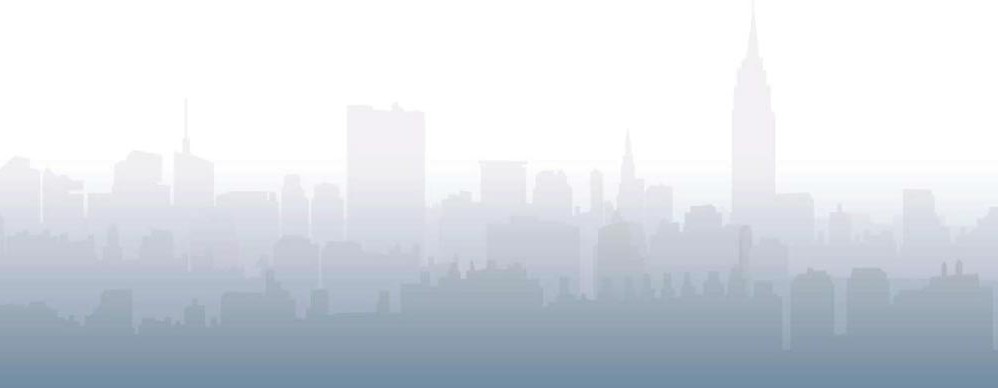 Перечень документов для регистрации юридического лица в таможнеВсе документы собираются единоразово при первой регистрации компании в таможне, для таможенного оформления грузов. Далее регистрация не требуется! В нашей компании регистрация в таможне проводится БЕСПЛАТНО!Исключения: некоторые таможни принимают только копий докумен-тов, не требуя оригиналы. Данный момент желательно уточнять у специалиста нашей компании по телефону: +7 (863) 311-21-04 или пишите на почту: info@uta-service.com№Наименование документаВИД *1Учредительный договор или протокол собрания учредителей о создании орга-низации (+ в word), или решение о создании обществаскан2Устав (+ в word)скан3Выписка из ЕГРЮЛСсылка для скачивания: https://egrul.nalog.ruскан4Свидетельство о государственной регистрации (ОГРН)скан5Свидетельство о постановке на учет в налоговом органе (ИНН)скан6Справка из Госкомстата (или уведомление Госкомстата)Ссылка для скачивания: https://websbor.gks.ru/online/#!/gs/statistic-codesскан7Справка из банка об открытии счетов(не старше 1 месяца, обязательно указать ОКПО банка)скан8Приказ о назначении директораскан9Приказ о назначении бухгалтераскан10Свидетельство о внесении в единый государственный реестр(для фирм зарегистрированных до 2010 г.)скан